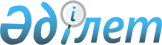 On approval of the Rules for distribution of international humanitarian aid in areas where a state of emergency has been introduced
					
			
			
			Unofficial translation
		
					Decree of the Government of the Republic of Kazakhstan dated March 4, 2004 No. 271
      Unofficial translation
      In accordance with Article 24 of the Law of the Republic of Kazakhstan dated February 8, 2003 "On the state of emergency", the Government of the Republic of Kazakhstan decides:
      1. To approve the attached Rules for distribution of international humanitarian aid in the area where the state of emergency has been introduced.
      2. This decree comes into force from the date of signing.  Rules
 for distribution of international humanitarian aid
in an area where a state of emergency has been introduced 1. General provisions
      1. These Rules have been developed in order to implement the Law of the Republic of Kazakhstan dated February 8, 2003 "On the state of emergency". These Rules determine the procedure for distribution of international humanitarian aid in the area where a state of emergency has been introduced. 2. Procedure for distribution of international humanitarian aid in an area where a state of emergency has been introduced 
      2. The nomenclature and volume of cargoes of the necessary international humanitarian aid are determined by the akims of the administrative-territorial units on whose territory a state of emergency has been introduced, in agreement with the commandant of the area. 
      International humanitarian aid arriving in the Republic of Kazakhstan without specifying recipients is distributed in the area where the state of emergency has been introduced, according to the required nomenclature and the volume of necessary cargo.
      The Commission on International Humanitarian Aid of the Republic of Kazakhstan (hereinafter referred to as the Commission), established by the Decree of the Prime Minister of the Republic of Kazakhstan dated March 27, 2017 No. 38-r, resolves issues of using international humanitarian aid in accordance with the functions assigned to it.
      Footnote. Paragraph 2 as amended by the Decree of the Government of the Republic of Kazakhstan dated 23.10.2020 No. 701.


      3. In case of arrival of international humanitarian aid to the Republic of Kazakhstan without specifying the specific recipients, akims of administrative-territorial units, on whose territory a state of emergency has been introduced, ensure:
      1) provision of storage facilities in accordance with established sanitary standards for placement and storage of humanitarian aid cargoes, placement of these cargoes;
      2) distribution of international humanitarian aid in cooperation with representatives of the Ministry of Emergency Situations of the Republic of Kazakhstan;
      3) providing information on the state of affairs in the distribution of humanitarian aid to the Commission.
      Footnote. Paragraph 3 as amended by the Decrees of the Government of the Republic of Kazakhstan dated 02.04.2015 No. 173 (shall be enforced ten calendar days after the day of its first official publication); dated 23.10.2020 No. 701.


      4. Cargoes arriving in the Republic of Kazakhstan as international humanitarian aid, having specific recipients in the area where the state of emergency has been introduced, are distributed directly by the recipients of these cargoes. At the same time, the recipients of the goods provide the Commission with information on the state of affairs in the distribution of international humanitarian aid.
      5. Control over the distribution and use of international humanitarian aid in areas where a state of emergency has been introduced is carried out by the Commission.
      6. The internal affairs bodies of the Republic of Kazakhstan provide, in agreement with the commandant of the area where the state of emergency has been introduced: 
      1) protection and escort to the destination of goods arriving in the territory of the area where the state of emergency has been introduced, as international humanitarian aid, if necessary;
      2) detection of facts of illegal acquisition of goods of international humanitarian aid by legal entities and individuals for the purpose of selling these goods to other legal entities and individuals.
      7. Informing the public about the distribution of international humanitarian aid in the area where the state of emergency has been introduced is made by the authorized body in the field of mass media (in agreement with the commandant of the area).
      Footnote. Paragraph 7 as amended by the Decree of the Government of the Republic of Kazakhstan dated 02.04.2015 No. 173 (shall be enforced ten calendar days after the day of its first official publication).


					© 2012. «Institute of legislation and legal information of the Republic of Kazakhstan» of the Ministry of Justice of the Republic of Kazakhstan
				
      Prime-Minister of the Republic of Kazakhstan 
Approved 
by the decree of the Government 
of the Republic of Kazakhstan 
dated March 4, 2004 N 271 